Những tiến bộ trong sinh học ung thưCục Thông tin KH&CN quốc gia trân trọng kính gửi đến các nhà khoa học những nghiên cứu mới nhất về bài viết về những tiến bộ trong sinh học ung thư. Bao gồm những bài viết đã được xuất bản chính thức và các bài viết được chấp nhận đăng trên những cơ sở dữ liệu học thuật chính thống cập nhật đến ngày 19/5/2023. 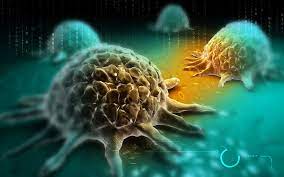 1. Springer1. The TCI Clinical Encounter Program for PhD Students in Cancer Biology: a Feasibility Pilot
Alexander M. Real, Jenny J. Lin, Janice L. Gabrilove in Journal of Cancer Education (2023)
https://link.springer.com/content/pdf/10.1007%2Fs13187-021-02088-x.pdf?pdf=core2. Standard aberration: cancer biology and the modeling account of normal function
Seth Goldwasser in Biology & Philosophy (2023)
https://link.springer.com/content/pdf/10.1007%2Fs10539-023-09894-1.pdf?pdf=core3. The impact of social and environmental factors on cancer biology in Black Americans
Brittany D. Lord, Alexandra R. Harris, Stefan Ambs in Cancer Causes & Control (2023)
https://link.springer.com/content/pdf/10.1007%2Fs10552-022-01664-w.pdf?pdf=core4. METTLing in Stem Cell and Cancer Biology
John G. Tooley, James P. Catlin… in Stem Cell Reviews and Reports (2023)
https://link.springer.com/content/pdf/10.1007%2Fs12015-022-10444-7.pdf?pdf=core5. Sex-biased molecular differences in lung adenocarcinoma are ethnic and smoking specific
Xuetao Li, Shuquan Wei, Liaoyuan Deng, HongYan Tao, Mingkai Liu… in BMC Pulmonary Medicine (2023)
https://link.springer.com/content/pdf/10.1186%2Fs12890-023-02387-7.pdf?pdf=core6. Sex differences in the diagnosis, treatment and prognosis of cancer: the rationale for an individualised approach
Ruth Vera, Oscar Juan-Vidal… in Clinical and Translational Oncology (2023)
https://link.springer.com/content/pdf/10.1007%2Fs12094-023-03112-w.pdf?pdf=core7. The role of NEDD4 related HECT-type E3 ubiquitin ligases in defective autophagy in cancer cells: molecular mechanisms and therapeutic perspectives
Rui Zhang, Shaoqing Shi in Molecular Medicine (2023)
https://link.springer.com/content/pdf/10.1186%2Fs10020-023-00628-3.pdf?pdf=core8. Mitochondrial transfer in PC-3 cells fingerprinted in ferroptosis sensitivity: a brand new approach targeting cancer metabolism
Amirsadegh Nikoo, Mehryar Habibi Roudkenar, Tomoaki Sato, Yoshikazu Kuwahara… in Human Cell (2023)
https://link.springer.com/content/pdf/10.1007%2Fs13577-023-00896-5.pdf?pdf=core9. Protein kinase CK2 – diverse roles in cancer cell biology and therapeutic promise
Janeen H. Trembley, Betsy T. Kren, Muhammad Afzal… in Molecular and Cellular Biochemistry (2023)
https://link.springer.com/content/pdf/10.1007%2Fs11010-022-04558-2.pdf?pdf=core	2. Sciencedirect1. Cancer researchers’ perceptions of the importance of the sex of cell lines, animals, and human samples for cancer biology research
iScience 16 February 2023 Volume 26, Issue 4 (Cover date: 21 April 2023) Article 106212
Berna C. Özdemir, Anke Richters, Alison May Berner
https://www.sciencedirect.com/science/article/pii/S2589004223002894/pdfft?md5=ba5ae278aed29e9d04d75ced041e60f1&pid=1-s2.0-S2589004223002894-main.pdf2. Identifying signatures of EV secretion in metastatic breast cancer through functional single-cell profiling
iScience 21 March 2023 Volume 26, Issue 4 (Cover date: 21 April 2023) Article 106482
Mohsen Fathi, Melisa Martinez-Paniagua, Navin Varadarajan
https://www.sciencedirect.com/science/article/pii/S258900422300559X/pdfft?md5=e7656e9302be26c318cc0aca7b0e566d&pid=1-s2.0-S258900422300559X-main.pdf3. Systematic analysis of the aberrances and functional implications of cuproptosis in cancer
iScience 2 March 2023 Volume 26, Issue 4 (Cover date: 21 April 2023) Article 106319
Jiangbing Li, Boyan Li, Gang Li
https://www.sciencedirect.com/science/article/pii/S2589004223003966/pdfft?md5=0589b8d6442518ec9814f7e0defa8aa0&pid=1-s2.0-S2589004223003966-main.pdf4. Combination of serum human satellite RNA and miR-21-5p levels as a biomarker for pancreatic cancer
iScience 19 January 2023 Volume 26, Issue 2 (Cover date: 17 February 2023) Article 106021
Takahiro Seimiya, Tatsunori Suzuki, Kazuhiko Koike
https://www.sciencedirect.com/science/article/pii/S2589004223000986/pdfft?md5=22af6b768fd3a35e3944f80e11d49c29&pid=1-s2.0-S2589004223000986-main.pdf5. Characterization of glycometabolism and tumor immune microenvironment for predicting clinical outcomes in gastric cancer
iScience 16 February 2023 Volume 26, Issue 3 (Cover date: 17 March 2023) Article 106214
Jinyao Shi, Zhouqiao Wu, Jiafu Ji
https://www.sciencedirect.com/science/article/pii/S2589004223002912/pdfft?md5=834eacb1f992a17c0b48460336e6a912&pid=1-s2.0-S2589004223002912-main.pdf6. Bromodomain protein BRD8 regulates cell cycle progression in colorectal cancer cells through a TIP60-independent regulation of the pre-RC complex
iScience 1 April 2023 Volume 26, Issue 4 (Cover date: 21 April 2023) Article 106563
Kiyoshi Yamaguchi, Saya Nakagawa, Yoichi Furukawa
https://www.sciencedirect.com/science/article/pii/S2589004223006405/pdfft?md5=83c06bf8dd43026d66f5133b28af61d9&pid=1-s2.0-S2589004223006405-main.pdf7. Streptococcus pneumoniae promotes lung cancer development and progression
iScience 4 January 2023 Volume 26, Issue 2 (Cover date: 17 February 2023) Article 105923
Ning Li, Huifen Zhou, Feng Jiang
https://www.sciencedirect.com/science/article/pii/S2589004222021964/pdfft?md5=cee01d9dcf4adc3c3202f3715eb2c80e&pid=1-s2.0-S2589004222021964-main.pdf8. Pseudotime dynamics of T cells in pancreatic ductal adenocarcinoma inform distinct functional states within the regulatory and cytotoxic T cells
iScience 7 March 2023 Volume 26, Issue 4 (Cover date: 21 April 2023) Article 106324
Ashwin Jainarayanan, Nithishwer Mouroug-Anand, Shivan Sivakumar
https://www.sciencedirect.com/science/article/pii/S2589004223004017/pdfft?md5=0ccaea9be930d1d7203f0f0d66728149&pid=1-s2.0-S2589004223004017-main.pdf9. Investigating the spatial interaction of immune cells in colon cancer
iScience 10 April 2023 Volume 26, Issue 5 (Cover date: 19 May 2023) Article 106596
Navid Mohammad Mirzaei, Wenrui Hao, Leili Shahriyari
https://www.sciencedirect.com/science/article/pii/S2589004223006739/pdfft?md5=72042f735ec6e260cd8988a3f2690b79&pid=1-s2.0-S2589004223006739-main.pdf10. Metabolic activity grows in human cancers pushed by phenotypic variability
iScience 3 February 2023 Volume 26, Issue 3 (Cover date: 17 March 2023) Article 106118
Jesús J. Bosque, Gabriel F. Calvo, Víctor M. Pérez-García
https://www.sciencedirect.com/science/article/pii/S2589004223001955/pdfft?md5=fec8c57bb71a03bcd68686a878dbf6a6&pid=1-s2.0-S2589004223001955-main.pdf11. A human skeletal muscle stem/myotube model reveals multiple signaling targets of cancer secretome in skeletal muscle
iScience 31 March 2023 Volume 26, Issue 4 (Cover date: 21 April 2023) Article 106541
Ruizhong Wang, Brijesh Kumar, Harikrishna Nakshatri
https://www.sciencedirect.com/science/article/pii/S2589004223006181/pdfft?md5=54999108129b0806e0e273e0a49e56df&pid=1-s2.0-S2589004223006181-main.pdf12. Decoding the coupled decision-making of the epithelial-mesenchymal transition and metabolic reprogramming in cancer
iScience 5 December 2022 Volume 26, Issue 1 (Cover date: 20 January 2023) Article 105719
Madeline Galbraith, Herbert Levine, Dongya Jia
https://www.sciencedirect.com/science/article/pii/S2589004222019927/pdfft?md5=7600b88a235bbffa5bf4f643140f4082&pid=1-s2.0-S2589004222019927-main.pdf13. Quercetin acts as a novel anti-cancer drug to suppress cancer aggressiveness and cisplatin-resistance in nasopharyngeal carcinoma (NPC) through regulating the yes-associated protein/Hippo signaling pathway
Immunobiology 30 December 2022 Volume 228, Issue 2 (Cover date: March 2023) Article 152324
Tao Li, Yujie Li
https://www.sciencedirect.com/science/article/pii/S0171298522001504/pdfft?md5=138b832535542e75d0016c5a626be644&pid=1-s2.0-S0171298522001504-main.pdf14. Flotillin-2 regulates epidermal growth factor receptor activation, degradation by Cbl-mediated ubiquitination, and cancer growth
Journal of Biological Chemistry 5 December 2022 Volume 299, Issue 1 (Cover date: January 2023) Article 102766
David J. Wisniewski, Mariya S. Liyasova, Stanley Lipkowitz
https://www.sciencedirect.com/science/article/pii/S0021925822012091/pdfft?md5=46147d97c121999cba104db4c5ce5cfe&pid=1-s2.0-S0021925822012091-main.pdf15. Prostate Cancer Tumor Volume and Genomic Risk
European Urology Open Science 7 January 2023 Volume 48 (Cover date: February 2023) Pages 90-97
Ashwin Ramaswamy, James A. Proudfoot, Jim C. Hu
https://www.sciencedirect.com/science/article/pii/S2666168322027148/pdfft?md5=be84ea202f3706e7e6aad0cfb167be0b&pid=1-s2.0-S2666168322027148-main.pdf16. The threshold of stochastic tumor-immune model with regime switching
Journal of Mathematical Analysis and Applications 28 December 2022 Volume 522, Issue 1 (Cover date: 1 June 2023) Article 126956
Xing Chen, Xiaoyue Li, Chenggui Yuan
https://www.sciencedirect.com/science/article/pii/S0022247X22009702/pdfft?md5=81facf357e0c3f65321b685757fb8d50&pid=1-s2.0-S0022247X22009702-main.pdf

17. Organizing precision medicine: A case study of Memorial Sloan Kettering Cancer Center's engagement in/with genomics
Social Science & Medicine 18 February 2023 Volume 324 (Cover date: May 2023) Article 115789
Jess B. Polk, Jonah Campbell, Alberto Cambrosio
https://www.sciencedirect.com/science/article/pii/S0277953623001466/pdfft?md5=4bc7abc64b1185e7879cdd28f64fec19&pid=1-s2.0-S0277953623001466-main.pdf

18. CircSTK3 drives the metastasis of colorectal cancer by regulating epithelial-mesenchymal transition
iScience 9 February 2023 Volume 26, Issue 3 (Cover date: 17 March 2023) Article 106170
Boyang Fan, Chaojing Zheng, Qian Zhang
https://www.sciencedirect.com/science/article/pii/S258900422300247X/pdfft?md5=c76794a0246758f7537ccc60833561b5&pid=1-s2.0-S258900422300247X-main.pdf

19. MutBLESS: A tool to identify disease-prone sites in cancer using deep learning
Biochimica et Biophysica Acta (BBA) - Molecular Basis of Disease 25 April 2023 Volume 1869, Issue 6 (Cover date: August 2023) Article 166721
Medha Pandey, M. Michael Gromiha
https://www.sciencedirect.com/science/article/pii/S092544392300087X/pdfft?md5=dada56faecf5d4d94d12b5f5b576ce06&pid=1-s2.0-S092544392300087X-main.pdf

20. Aberrant protein expression of Appl1, Sortilin and Syndecan-1 during the biological progression of prostate cancer
Pathology 20 August 2022 Volume 55, Issue 1 (Cover date: February 2023) Pages 40-51
Carmela Martini, Jessica M. Logan, Douglas A. Brooks
https://www.sciencedirect.com/science/article/pii/S0031302522002264/pdfft?md5=12b68e6682237b07f37ce81856296665&pid=1-s2.0-S0031302522002264-main.pdf

21. Identification of cancer protein biomarker based on cell specific peptide and its potential role in predicting tumor metastasis
Journal of Proteomics 26 January 2023 Volume 275 (Cover date: 20 March 2023) Article 104826
Lin Li, Cuijuan Liu, Yimin Zhu
https://www.sciencedirect.com/science/article/pii/S1874391923000155/pdfft?md5=e33f1d256c867f3d0fdd94d762a40d73&pid=1-s2.0-S1874391923000155-main.pdf

22. Matrix stiffness induces epithelial-to-mesenchymal transition via Piezo1-regulated calcium flux in prostate cancer cells
iScience 25 February 2023 Volume 26, Issue 4 (Cover date: 21 April 2023) Article 106275
Maria Lopez-Cavestany, Su Bin Hahn, Michael R. King
https://www.sciencedirect.com/science/article/pii/S2589004223003528/pdfft?md5=4246daa6b2f245ca8d20aac51c830d37&pid=1-s2.0-S2589004223003528-main.pdf

23. A genome-wide CRISPR screen maps endogenous regulators of PPARG gene expression in bladder cancer
iScience 30 March 2023 Volume 26, Issue 5 (Cover date: 19 May 2023) Article 106525
Davide Tortora, Morgan E. Roberts, Mads Daugaard
https://www.sciencedirect.com/science/article/pii/S2589004223006028/pdfft?md5=fd873a2ba8ab0d1eb9daa8183540c457&pid=1-s2.0-S2589004223006028-main.pdf

24. A generalized non-linear model predicting efficacy of neoadjuvant therapy in HER2+ breast cancer
iScience 2 March 2023 Volume 26, Issue 4 (Cover date: 21 April 2023) Article 106330
Yusong Wang, Xiaoyan Liu, Yingying Xu
https://www.sciencedirect.com/science/article/pii/S2589004223004078/pdfft?md5=00f2bd41d528bd6303f7042a81bee5d8&pid=1-s2.0-S2589004223004078-main.pdf

25. Mechanistic insights into CDCP1 clustering on non-small-cell lung cancer membranes revealed by super-resolution fluorescent imaging
iScience 2 February 2023 Volume 26, Issue 3 (Cover date: 17 March 2023) Article 106103
Xiao Qi, Zihao Li, Jing Gao
https://www.sciencedirect.com/science/article/pii/S2589004223001803/pdfft?md5=068814f8cab406db96b69c6f87bfe387&pid=1-s2.0-S2589004223001803-main.pdf

26. SLC17A9-PTHLH-EMT axis promotes proliferation and invasion of clear renal cell carcinoma
iScience 9 December 2022 Volume 26, Issue 1 (Cover date: 20 January 2023) Article 105764
Weiquan Li, Ning Xu, Xiaoping Zhang
https://www.sciencedirect.com/science/article/pii/S2589004222020375/pdfft?md5=c448d0f4d988aa5e53d6ddaa287e46cb&pid=1-s2.0-S2589004222020375-main.pdf

27. Distinct but interchangeable subpopulations of colorectal cancer cells with different growth fates and drug sensitivity
iScience 13 January 2023 Volume 26, Issue 2 (Cover date: 17 February 2023) Article 105962
Roberto Coppo, Jumpei Kondo, Masahiro Inoue
https://www.sciencedirect.com/science/article/pii/S2589004223000391/pdfft?md5=5d7a4ad739a327890b3ace0366a16b23&pid=1-s2.0-S2589004223000391-main.pdf

28. Combating breast cancer progression through combination therapy with hypomethylating agent and glucocorticoid
iScience 8 April 2023 Volume 26, Issue 5 (Cover date: 19 May 2023) Article 106597
Yu-Hsin Chu, Yi-Chen Huang, Kai-Ti Lin
https://www.sciencedirect.com/science/article/pii/S2589004223006740/pdfft?md5=a4a83f31ade69be7cfc4efa6b915f04a&pid=1-s2.0-S2589004223006740-main.pdf

29. Multi-trait genome-wide association study identifies a novel endometrial cancer risk locus that associates with testosterone levels
iScience 7 April 2023 Volume 26, Issue 5 (Cover date: 19 May 2023) Article 106590
Xuemin Wang, Pik Fang Kho, Tracy A. O'Mara
https://www.sciencedirect.com/science/article/pii/S2589004223006673/pdfft?md5=1b4e1594403ebeacf1cd5481d008bb7e&pid=1-s2.0-S2589004223006673-main.pdf

30. NRF3 activates mTORC1 arginine-dependently for cancer cell viability
iScience25 January 2023Volume 26, Issue 2 (Cover date: 17 February 2023)Article 106045
Shuuhei Hirose, Tsuyoshi Waku, Akira Kobayashi
https://www.sciencedirect.com/science/article/pii/S2589004223001220/pdfft?md5=e84e8e9b5edcaf633f421e65dfbddc0e&pid=1-s2.0-S2589004223001220-main.pdf

31. CAR-T cells targeting HLA-G as potent therapeutic strategy for EGFR-mutated and overexpressed oral cancer
iScience 31 January 2023 Volume 26, Issue 3 (Cover date: 17 March 2023) Article 106089
Yu-Chuan Lin, Chun-Hung Hua, Chia-Ing Jan
https://www.sciencedirect.com/science/article/pii/S2589004223001669/pdfft?md5=7a199f8d6762a10a5c285bf039af3336&pid=1-s2.0-S2589004223001669-main.pdf

32. APC-driven actin nucleation powers collective cell dynamics in colorectal cancer cells
iScience 6 April 2023 Volume 26, Issue 5 (Cover date: 19 May 2023) Article 106583
Lautaro Baro, Asifa Islam, M. Angeles Juanes
https://www.sciencedirect.com/science/article/pii/S2589004223006600/pdfft?md5=6c67e8c434bbadc180dde7ca31e95175&pid=1-s2.0-S2589004223006600-main.pdf

33. Chimeric RNA RRM2-C2orf48 plays an oncogenic role in the development of NNK-induced lung cancer
iScience 2 December 2022 Volume 26, Issue 1 (Cover date: 20 January 2023) Article 105708
Jiazhen Zhou, Xinchao Guan, Qiaoyuan Yang
https://www.sciencedirect.com/science/article/pii/S2589004222019812/pdfft?md5=6e4f436c4d7b0a181a3f8ccc52bb48a4&pid=1-s2.0-S2589004222019812-main.pdf

34. Identification of actionable targets for breast cancer intervention using a diversity outbred mouse model
iScience 2 March 2023 Volume 26, Issue 4 (Cover date: 21 April 2023) Article 106320
Jennifer B. Jacob, Kuang-Chung Wei, Wei-Zen Wei
https://www.sciencedirect.com/science/article/pii/S2589004223003978/pdfft?md5=b0158b3296d291f659c6fce2925a311e&pid=1-s2.0-S2589004223003978-main.pdf35. Effects of lysate/tissue storage at −80°C on subsequently extracted EVs of epithelial ovarian cancer tissue origins
iScience 31 March 2023 Volume 26, Issue 4 (Cover date: 21 April 2023) Article 106521
Shizhen Shen, Zhangjin Shen, Xiaodong Cheng
https://www.sciencedirect.com/science/article/pii/S2589004223005989/pdfft?md5=cfad6b1024008c13b13cef736a9c0da5&pid=1-s2.0-S2589004223005989-main.pdf36. Novel canonical and non-canonical viral antigens extend current targets for immunotherapy of HPV-driven cervical cancer
iScience 2 February 2023 Volume 26, Issue 3 (Cover date: 17 March 2023) Article 106101
Xu Peng, Isaac Woodhouse, Nicola Ternette
https://www.sciencedirect.com/science/article/pii/S2589004223001785/pdfft?md5=ecfe2517e029f5565940ea29ce08f553&pid=1-s2.0-S2589004223001785-main.pdf37. Salivary gland cancer organoids are valid for preclinical genotype-oriented medical precision trials
iScience 20 April 2023 Volume 26, Issue 5 (Cover date: 19 May 2023) Article 106695
Tomohiko Ishikawa, Takenori Ogawa, Toru Furukawa
https://www.sciencedirect.com/science/article/pii/S2589004223007721/pdfft?md5=f3c1157397f275432a4acd6615bb4f05&pid=1-s2.0-S2589004223007721-main.pdf

38. Cancer-associated fibroblasts are key determinants of cancer cell invasion in the earliest stage of colorectal cancer
Cellular and Molecular Gastroenterology and Hepatology Available online 20 April 2023 In press, journal pre-proof
Hao Dang, Tom J. Harryvan, Lukas J. A. C. Hawinkels
https://www.sciencedirect.com/science/article/pii/S2352345X23000553/pdfft?md5=a0fa405cc4cec3622fe20075a08eb89a&pid=1-s2.0-S2352345X23000553-main.pdf

39. m6A reader YTHDF3 is associated with clinical prognosis, related RNA signatures and immunosuppression in gastric cancer
Cellular Signalling Available online 5 May 2023 In press, journal pre-proof Article 110699
Yi Yu, Li-Li Meng, Jin-Shui Zhu
https://www.sciencedirect.com/science/article/pii/S0898656823001134/pdfft?md5=056b5039a40e65f03443b2ba8aee925d&pid=1-s2.0-S0898656823001134-main.pdf40. Fluorescent tamoxifen derivatives as biophotonic probes for the study of human breast cancer and estrogen-receptor directed photosensitizers
Optical Materials 4 April 2023 Volume 138 (Cover date: April 2023) Article 113736
Mario Díaz, Dácil Hernández, Fernando Lahoz
https://www.sciencedirect.com/science/article/pii/S0925346723003087/pdfft?md5=0f2d2d92a48179138521d9f1bb0c07c0&pid=1-s2.0-S0925346723003087-main.pdf  	                      		 Nguồn: Cục Thông tin khoa học và công nghệ quốc gia